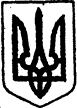 КИЇВСЬКА ОБЛАСТЬТЕТІЇВСЬКА МІСЬКА РАДАVІІІ СКЛИКАННЯДЕСЯТА  СЕСІЯперше пленарне засіданняРІШЕННЯ    28 вересня 2021 року                                                                 №  434-10 –VIIІПро використання червоно-чорного прапора національно-визвольної боротьби українського народу на території  Тетіївської міської ради    Розглянувши пропозицію депутата Тетіївської міської ради від ВО «Свобода» М.Вішталюка, з метою належного вшанування подій та героїв національно-визвольної боротьби українського народу минулих часів і сьогодення, розуміючи  історичну значущість та ідеологічний зміст червоно-чорного прапора національно-визвольної боротьби українського народу,  визнаючи історичну роль борців за Незалежність України у відновленні української державності, керуючись  статтями 1,2, 5 Закону України «Про правовий статус та вшанування пам’яті борців за незалежність України у XX столітті», відповідно до статей 26, 59 Закону України «Про місцеве самоврядування в Україні», Тетіївська міська рада В И Р І Ш И Л А:1.Встановлювати червоно-чорний прапор національно-визвольної боротьби українського народу поряд з Державним прапором України на площі Героїв Майдану в місті Тетієві та перед адміністративними будівлями Тетіївської міської ради в дати пов’язані з визначними подіями національно-визвольної боротьби та вшанування пам’яті Героїв (згідно додатку), в дні державних та місцевих свят, під час проведення урочистих церемоній та урочистих заходів, акцій, зібрань та інших заходів.     2. Рекомендувати керівникам підприємств, установ і організацій,          незалежно від форм власності, громадським об’єднанням, які знаходяться           на  території Тетіївської міської  територіальної громади, вивішувати на         будівлях червоно-чорний прапор національно-визвольної боротьби          українського  народу  у дні,  визначені в додатку до цього рішення.   3. Рішення набирає чинності з дня його офіційного оприлюднення.  4. Контроль за виконанням цього рішення покласти на  постійну       депутатську комісію Тетіївської міської ради з питань Регламенту,          депутатської етики, забезпечення діяльності депутатів та контролю за       виконанням рішень міської ради та її виконавчого комітету, дотримання        законності та правопорядку (голова комісії  Чорний О.А.), на постійну        депутатську комісію Тетіївської міської ради з питань соціального захисту,        охорони здоров’я, освіти, культури, молоді і спорту (голова комісії -      Лях О.М.)  та на першого заступника міського голови Кизимишина В.Й.       Міський голова                                                   Богдан БАЛАГУРА                                          Додаток                                                       до рішення десятої  сесії                                                           Тетіївської міської ради VIII скликання                                                    від 28 вересня 2021 р.  № 434-10 –VIIІПерелік державних свят і пам’ятних дат, що пов’язані із визначними подіями національно-визвольної боротьби українського народу та з іменами борців за незалежність України у XX столітті          Секретар міської ради	Наталія ІВАНЮТА№п/пДатаПодія1.1 січняДень народження голови Проводу ОУН - Степана Бандери2.22 січняДень Соборності України3.29 січняДень пам’яті Героїв Крут4.3 лютогоСтворення ОУН5.20 лютогоДень пам’яті Героїв Небесної Сотні6.14 березняДень українського добровольця7.Третя неділя травняДень пам’яті жертв політичних репресій8.23 травняДень Героїв9.14 червняДень народження полковника Армії УНР, команданта УВО, першого голови Проводу українських націоналістів Євгена Коновальця10.30 червняПроголошення Акту відновлення Української держави, день народження генерал-хорунжого, головнокомандувача УПА, голови Секретаріату УГВР Романа Шухевича11.30 липняСтворення УВО12.24 серпняДень незалежності України13.29 серпняДень пам’яті захисників України14.14 жовтняДень захисника України, день створення УПА15.21 листопадаДень гідності і свободи16.5 грудняМіжнародний день волонтера17.6 грудняДень збройних сил України